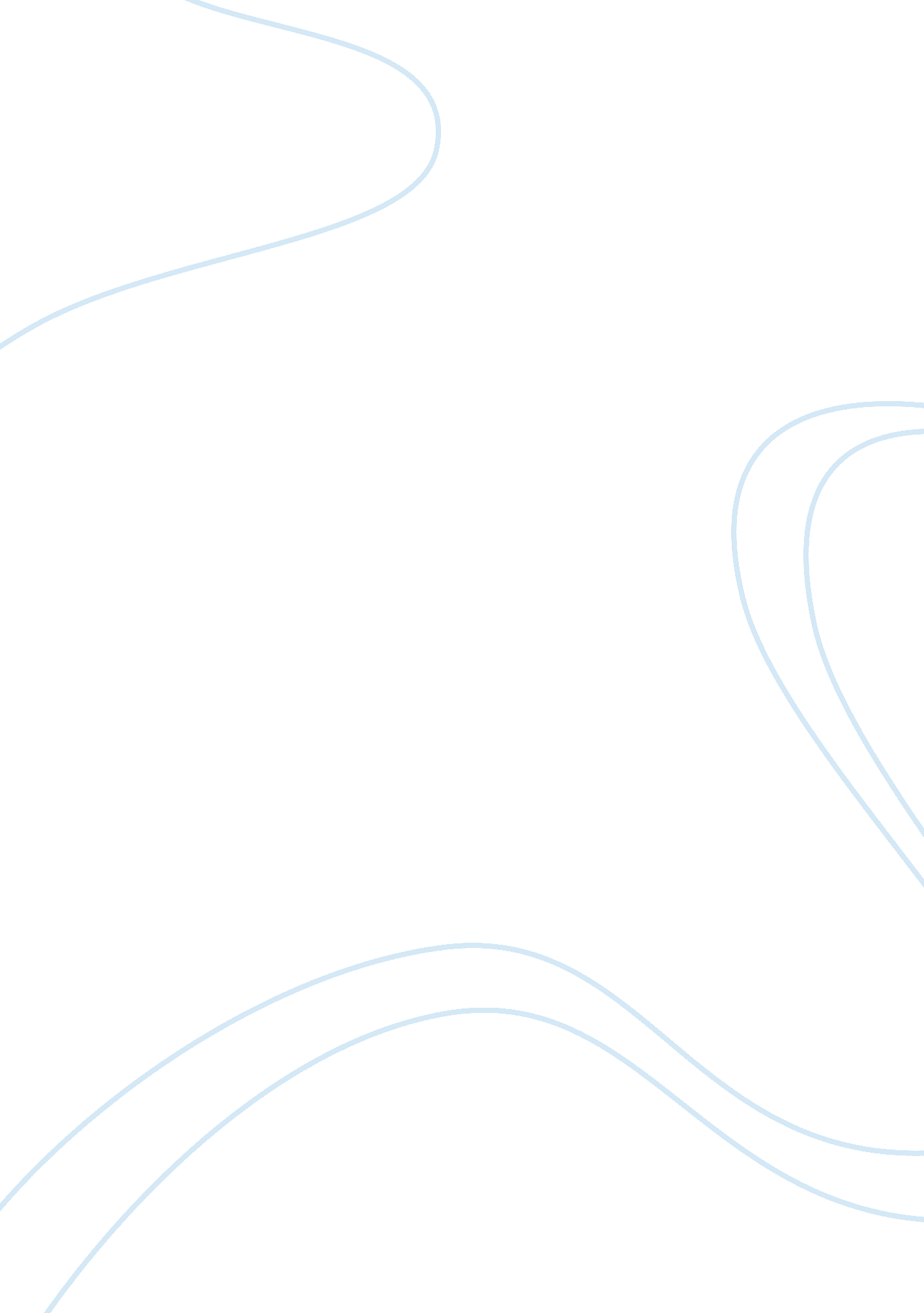 Project management functional areas essayEngineering, Project Management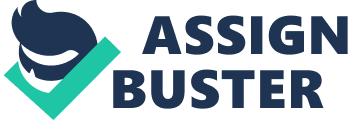 NameInstructor’s NameCourseDateSingle Source Position AnalysisThe main purpose of this paper is to give the position analysis of a single source. Two grids will be filled to analyze the sources. Grid 1The Source:| Claim/ Thesis:| Influences:| Vested interests, biases, and personal stakes| Values, beliefs, attitudes and convictions| Bedau, Hugo Adam ‘ The Death Penalty in America: Current Controversies. Oxford University Press| Capital Punishment does not deter crime in US’ he traces the first legal milestone to oppose the death penalty back in 1972, when the Supreme Court declared that, under the then, existing laws death is unconstitutional| Bedau has produced books relating to capital punishment and political philosophy. He describes the death penalty as uncivilized in theory, unfair and inequitable in practice| He is committed to the idea of the alternative method as a method of fighting capital crimes. He is of the death penalty has failed as a deterrent of capital penalty. He is not interested in determining the effect of the death penalty on crimes. He argues that long term punishment should replace the death penalty in combating capital crime.| He believed that, justice is achieved in punishment whereby the principle of retribution is achieved through executions. He opposes the principle that, punishments are unjust unless they are like the crime itself. Although he supports severity of punishment for crimes, he sets limits, which is imposed by both justice and human dignity.| Grid 2The Source: | Claim/ Thesis:| Influences:| Vested interests, biases, and personal stakes| Values, beliefs, attitudes and convictions| Burkhead, Michael Dow ‘ A Life for a Life: The American Debate Over the Death Penalty’ McFarland| The death penalty is a debatable issue in American society’. He traces the first execution in American colonies in 1608 whereby, George Kendell was tried and executed to the supreme court decision of 2008… 